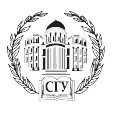 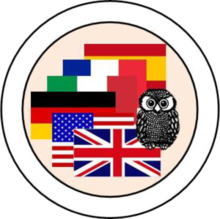 Федеральное государственное бюджетное образовательное учреждение высшего образования«Саратовский национальный исследовательский государственный университет им. Н.Г. Чернышевского»Факультет иностранных языков и лингводидактикиКафедра английского языка для гуманитарных направлений и специальностейXI Всероссийская научно-практическая конференция «Организация самостоятельной работы студентов по иностранным языкам»6 апреля 2022 г., СаратовОргкомитет конференцииПредседатель конференции – Шилова Светлана Алексеевна, декан факультета иностранных языков и лингводидактикиПредседатель оргкомитета – Кубракова Наталья Алексеевна, заведующий кафедрой английского языка для гуманитарных направлений и специальностей;Секретарь оргкомитета – Гаврилова Светлана Юрьевна, преподаватель кафедры английского языка для гуманитарных направлений и специальностей Председатель программного комитета – Базылева Розалия Михайловна, доцент кафедры английского языка для гуманитарных направлений и специальностей;Секретарь программного комитета – Иванова Дарья Валерьевна, доцент кафедры английского языка для гуманитарных направлений и специальностейПРОГРАММА КОНФЕРЕНЦИИ Секция 1Развитие и оценивание иноязычных языковых и речевых умений в рамках самостоятельной работы студентов06 апреля, 2022 (среда), 12.00 (11.00 (МСК))  12 корпус 615 аудиторияПредседатель: Базылева Розалия Михайловна кандидат филологических наук, доцент кафедры английского языка для гуманитарных направлений и специальностей, СГУ им. Н.Г. ЧернышевскогоКоноплева Нина Николаевна                                                                          Совершенствование самостоятельной подготовки студентов при изучении  разговорной речи.Ерохина Татьяна Ивановна Тестовый контроль при обучении иностранному языку в военном в вузе.Исаева Анна Вячеславовна                                                                                         Самостоятельная работа в структуре учебного пособия по иностранному языку для студентов философского факультета.Саунина Екатерина Валерьевна                                                                                Ментальные карты в аспекте самостоятельной работы (на примере английского для академических целей).Кубракова Наталья Алексеевна Технология организации самостоятельной работы и разработка упражнений для формирования иноязычной коммуникативной компетенции в магистратуре.Павлова Наталия ВладимировнаМатериалы для самостоятельной работы студентов: проблемы отбора и использованияСекция 2Психолого-педагогические и организационные основы оптимизации самостоятельной работы студентов по иностранным языкам06 апреля, 2022 (среда), 12.00 (11.00 (МСК)) 12 корпус 616 аудиторияПредседатель: Исайкина Мария Александровна, кандидат педагогических наук, доцент кафедры английского языка и межкультурной коммуникации, СГУ им. Н.Г. ЧернышевскогоПолянина Елена Владимировна                                                                                      Система методов и приемов формирования навыков самостоятельной работы студентов.                                 Мосина Олеся Андреевна Основные направления повышения эффективности управления самостоятельной деятельностью курсантов в военном вузе.Могилевич Бронислава Рафаиловна                                                               Социокультурная компетенция как составная часть саморазвития и самостоятельной когнитивной деятельности.Мусорина Ольга Александровна, Ванькова КсенияОрганизационные и этические вопросы взаимодействия преподавателя и студента во внеаудиторное время.Исайкина Мария Александровна                                                                                         Роль самостоятельной работы в повышении информационной культуры студентов.Белова Ольга Вадимовна                                                                                                Опыт применения технологии перевернутого класса в период вынужденного дистанционного обучения в 2020 году.Клименко Галина Анатольевна                                                                                  Специфика формирования готовности будущих педагогов к профессиональной самореализации.Кузьмина Светлана Витальевна                                                                                 Формы коммуникационной деятельности в речи преподавателя.Ханжина Татьяна Викторовна Формы организации самостоятельной работы по иностранному языку в военном вузе.Лашхия Георгий Емзариевич, Калинина Елена АлексеевнаТехнология  развития критического мышления при обучении студентов английскому языкуСекция 3Использование информационно-коммуникативных и проектных технологий в организации самостоятельной работы студентов06 апреля, 2022 (среда), 12.00 (11.00 (МСК)) 12 корпус 125 аудиторияПредседатель: Иванова Дарья Валерьевна, кандидат филологических наук, доцент кафедры английского языка для гуманитарных направлений и специальностей, СГУ им. Н.Г. ЧернышевскогоКалинина Марина Георгиевна Роль средств массовой информации в преподавании иностранных языков.Базанова Ирина Валентиновна  Использование интернет ресурсов в курсе английского языка в языковой гимназии.Захарова Екатерина Николаевна                                                                           Особенности курсов по изучению английского языка на платформе MOODLE для магистрантов-гуманитариев. Тиден Елена Вячеславовна                                                                                                             Система MOODLE  на занятиях по русскому языку как иностранному (тестирование научный стиль)Казакова Татьяна Александровна Педагогические условия использования информационно-коммуникационных технологий в процессе обучения иностранному языку.Струнина Наталья Вячеславовна Использование интерактивной платформы Quizlet в самостоятельной работе студентов при изучении иностранного языкаМинеева Ольга Александровна Из опыта применения интернет-ресурсов для организации самостоятельной работы по английскому языку Ляшенко Мария Сергеевна, Хохлова Анастасия Владимировна Использование проектной технологии в организации самостоятельной работы по английскому языку младших школьниковСабитова Лилия Равильевна, Шагин Р.В.                                                               Между традиционными и цифровыми способами изучения английского языка: (на примере создания «Wordbox»)Иванова Дарья ВалерьевнаОрганизация самостоятельной работы студентов в текстовом редакторе с общим доступомСекция 4Работа с научным и художественным текстом в контексте самостоятельной работы студентов06 апреля, 2022 (среда), 12.00 (11.00 (МСК))  12 корпус 113 аудиторияПредседатель: Бартель Виктория Владимировна, кандидат культурологии, доцент кафедры английского языка для гуманитарных направлений и специальностей, СГУ им. Н.Г. ЧернышевскогоКотова Анастасия Викторовна Критерии отбора материалов для самостоятельной работы студентов по дисциплине «Латинский язык»Минор Александр Яковлевич                                                                             Интерпретация художественного текста как один из видов самостоятельной работы студентовМорковина Анна Юрьевна, Кузьмина Светлана Витальевна                                          Практика взаимодействия детско-юношеской библиотеки и вузов в условиях новой реальности (очный и дистанционный форматы)Бартель Виктория Владимировна                                                                                      Работа с художественным произведением литературы через нелинейное изучение текстаГолодная Вера Николаевна Использование пословиц для развития навыков межкультурного взаимодействия обучающихсяГригоренко Ирина Николаевна Стратегии визуального мышления  как залог успешной самостоятельной работы над текстомИванова Даниэла Николаевна                                                                                    Особенности перевода интернациональной лексики при работе с текстами по историиЛарионова Екатерина Владимировна                                                                               Чтение художественной литературы при обучении английскому языку на неязыковых факультетахЕлисеева Елена Александровна                                                                            Профессиональная направленность работы над сказками братьев Гримм на младших курсах06 апреля, среда06 апреля, среда06 апреля, среда06 апреля, средаВремяМероприятиеМероприятиеМесто проведения09.00-10.00РегистрацияРегистрация12 корпус 103 аудитория10.00-10.15Приветствие- декана факультета иностранных языков и лингводидактики С.А. Шиловой;- заместителя декана по научной работе М.В. ЗолотареваПриветствие- декана факультета иностранных языков и лингводидактики С.А. Шиловой;- заместителя декана по научной работе М.В. Золотарева12 корпус 103 аудиторияПленарное заседаниеПленарное заседаниеПленарное заседание12 корпус 103 аудитория10.15-10.30Шилова Светлана Алексеевна, Крючкова Александра Андреевна                 Цифровые инструменты и инновационные практики организации самостоятельной работы студентов.12 корпус 103 аудитория10.30-10.45Павлова Ольга Вячеславовна                                                                                   Иностранный язык как средство развития навыков решения проблем.12 корпус 103 аудитория10.45- 11.00Никитина Галина Александровна                                                                       Практическая подготовка будущего учителя в рамках университетской программы.12 корпус 103 аудитория11.00- 11.15Базылева Розалия МихайловнаТренажёр по написанию эссе как вид самостоятельной работы12 корпус 103 аудитория06 апреля, среда06 апреля, среда06 апреля, среда12.00-14.00(11.00-13.00 МСК)Секция 1Базылева Розалия Михайловнаул. Вольская, 10а,12 корпус, ауд. 61512.00-14.00(11.00-13.00 МСК)Секция 2Исайкина Мария Александровнаул. Вольская, 10а,12 корпус, ауд. 61612.00-14.00(11.00-13.00 МСК)Секция 3Иванова Дарья Валерьевнаул. Вольская, 10а,12 корпус, ауд. 12512.00-14.00(11.00-13.00 МСК)Секция 4Бартель Виктория Владимировнаул. Вольская, 10а,12 корпус, ауд. 113